ТИПОВОЙ ПЛАН ЗАСТРОЙКИ УДАЛЕННОЙ ПЛОЩАДКИкомпетенция «Разработка программного обеспечения (Программирование»Основная площадка: ГБПОУ «Пермский авиационный техникум им. А.Д. Швецова»)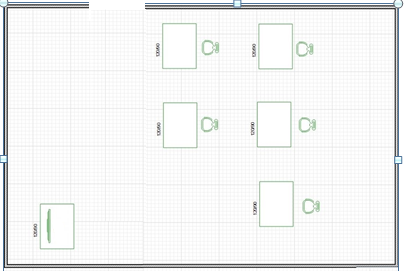 V Региональный чемпионат профессионального мастерства для людей с инвалидностью «Абилимпикс» в Пермском крае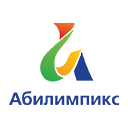 